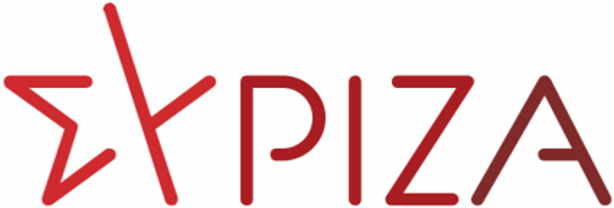 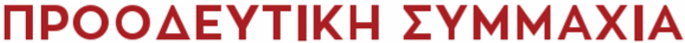 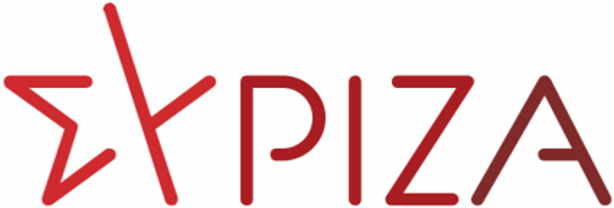 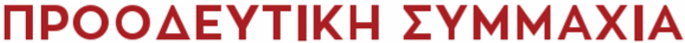 Προς το Προεδρείο της Βουλής των Ελλήνων  ΑΝΑΦΟΡΑ Για τους κ.κ. Υπουργούς  Εθνικής Οικονομίας & Οικονομικών,  Ανάπτυξης,  Εργασίας & Κοινωνικής Ασφάλισης,  Υποδομών & Μεταφορών  Θέμα: Κίνδυνος μη απορρόφησης κονδυλίων συγχρηματοδοτούμενων έργων  Ο Βουλευτής ν. Ηρακλείου ΣΥ.ΡΙΖ.Α - Προοδευτική Συμμαχία Μαμουλάκης Χαράλαμπος καταθέτει ως αναφορά την επιστολή της Πανελλήνιας Ένωσης Συνδέσμων Εργοληπτών Δημοσιών Έργων (Π.Ε.Σ.Ε.Δ.Ε) όπου επισημαίνουν τον κίνδυνο μη απορρόφησης κονδυλίων συγχρηματοδοτούμενων έργων, λόγω της χρονικής λήξεως του ΕΣΠΑ 2014 – 2020 στις 31.12.2023. Ζητούν, επίσης, την άμεση χρήση εξαιρετικών διατάξεων όπου θα απλοποιούν τις διαδικασίες αποπληρωμής όπως έχει συμβεί ξανά στο παρελθόν. Επισυνάπτεται η επιστολή. Παρακαλούμε για την απάντηση και τις δικές σας ενέργειες. Αθήνα, 5 Δεκεμβρίου 2023 Ο καταθέτων Βουλευτής Μαμουλάκης Χαράλαμπος (Χάρης) 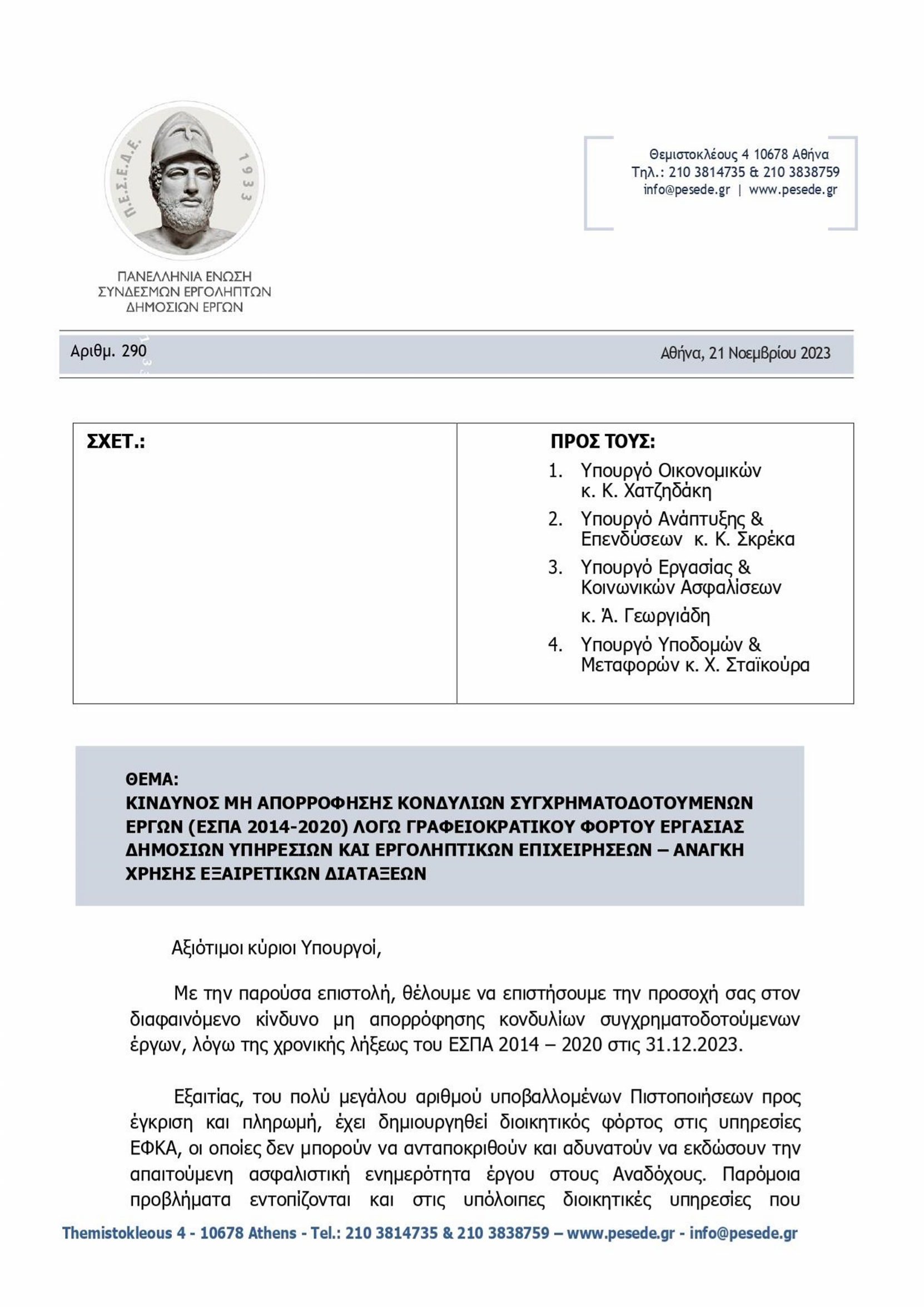 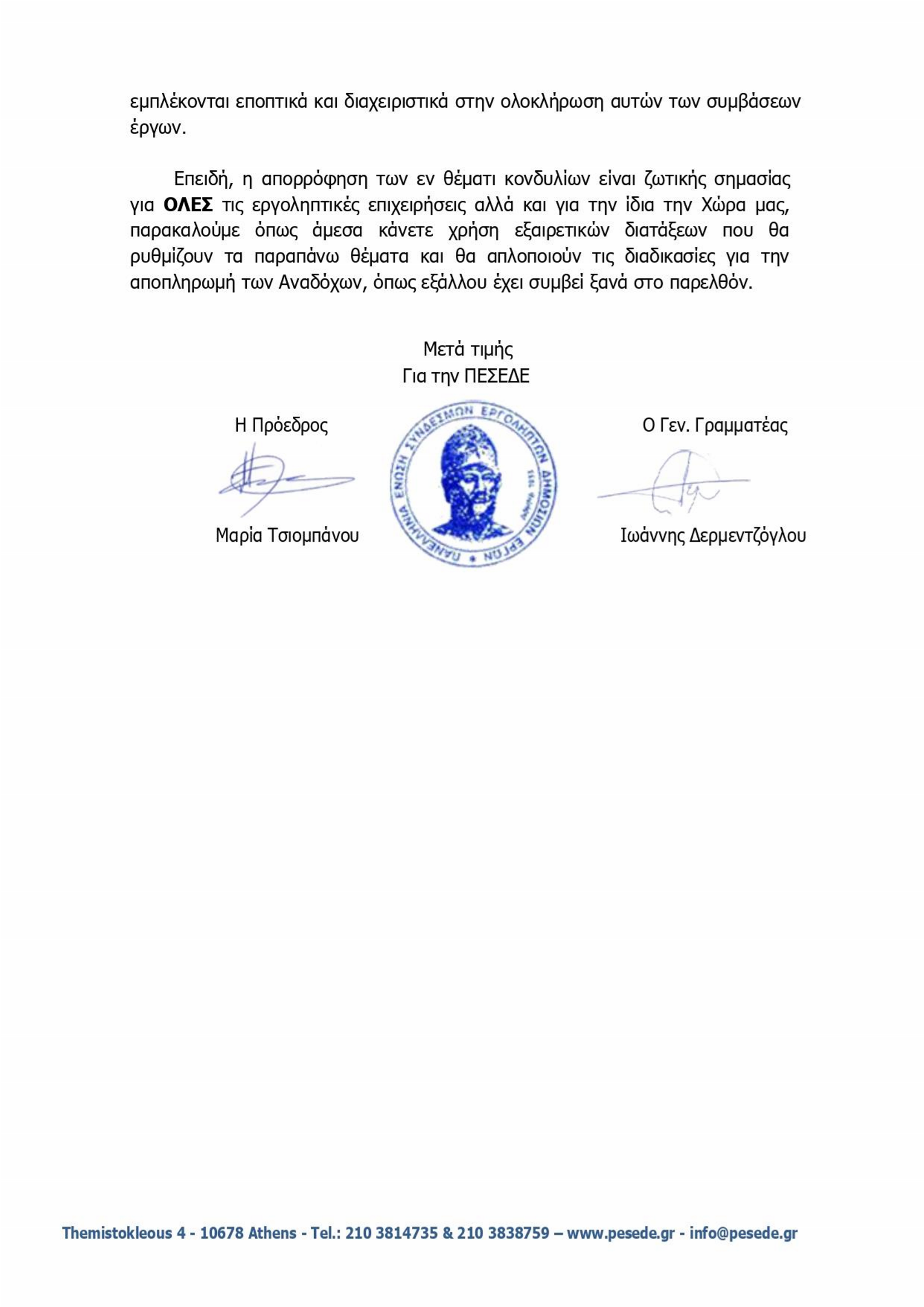 